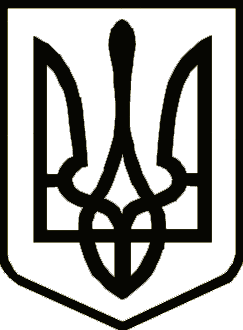 УкраїнаСРІБНЯНСЬКА СЕЛИЩНА РАДАРОЗПОРЯДЖЕННЯПро призначення відповідальногоза забезпечення роботи програмногозабезпечення ЄІАС «Діти»	Відповідно до п.20 ч. 4 ст. 42, ч.8 ст. 59 Закону України «Про місцеве самоврядування в Україні», Закону України «Про органи і служби у справах дітей та спеціальні установи для дітей», з метою отримання доступу до ресурсів ЄІАС «Діти» для виконання, передбачених законодавством, повноважень у сфері захисту прав дитини у повному обсязі, зобов’язую:	1. Покласти на Станіслава СОХАЦЬКОГО, головного спеціаліста сектору містобудування, архітектури та житлово-комунального господарства селищної ради, обов’язки по виконанню роботи системного адміністратора із забезпечення роботи комп’ютерної мережі і доступу до програмного забезпечення ЄІАС «Діти».   	2. Контроль за виконанням розпорядження покласти на заступника селищного голови з гуманітарних питань та соціальної політики Ніну БОНДАРЕНКО.	Селищний голова							Олена ПАНЧЕНКО            04 червня2021 року    смт Срібне			      №      98